В соответствии с п. 9.2.11 Устава Ассоциации СРО «Нефтегазизыскания-Альянс»ПРИКАЗЫВАЮ:Внести следующие изменения в реестр членов Ассоциации СРО «Нефтегазизыскания-Альянс» и направить соответствующие сведения для их отражения в Едином реестре сведений о членах саморегулируемых организаций и их обязательствах:1. В отношении члена Ассоциации ООО «СибЭкспертКом», ИНН 8905036600, №151 в реестре членов Ассоциации, внести следующие сведения:2. В отношении члена Ассоциации ООО «КЛАНСИ ИНЖИНИРИНГ», ИНН 7726719750, №199 в реестре членов Ассоциации, внести следующие сведения:3. В отношении члена Ассоциации ООО «Сантехпрогресссервис», ИНН 7838501142, №306 в реестре членов Ассоциации, внести следующие сведения:4. В отношении члена Ассоциации ООО «МПЦ», ИНН 7736245620, №341 в реестре членов Ассоциации, внести следующие сведения:5. В отношении члена Ассоциации ООО «ЛУЧ», ИНН 5014011900, №482 в реестре членов Ассоциации, внести следующие сведения: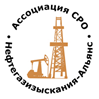 Ассоциация саморегулируемая организация «Объединение изыскателей для проектирования и строительства объектов топливно-энергетического комплекса «Нефтегазизыскания-Альянс»Ассоциация саморегулируемая организация «Объединение изыскателей для проектирования и строительства объектов топливно-энергетического комплекса «Нефтегазизыскания-Альянс»Российская Федерация, 107045, Москва, Ананьевский переулок, д.5, стр.3; тел.: +7 495 608 32 75 www.np-ngia.ru info@np-ngia.ruРоссийская Федерация, 107045, Москва, Ананьевский переулок, д.5, стр.3; тел.: +7 495 608 32 75 www.np-ngia.ru info@np-ngia.ruРоссийская Федерация, 107045, Москва, Ананьевский переулок, д.5, стр.3; тел.: +7 495 608 32 75 www.np-ngia.ru info@np-ngia.ruГенеральный директорПРИКАЗГенеральный директорПРИКАЗГенеральный директорПРИКАЗ05.06.202305.06.2023№ 301-ВИО внесении измененийО внесении изменений№Категория сведенийСведенияИнформация о дате прекращения членства в саморегулируемой организации и об основаниях такого прекращения.Часть 3.1 ст. 55.17Письмо исх. № 3 от 11.05.2023, вх. № 111 от 05.06.2023, членство прекращено 05.06.2023№Категория сведенийСведенияИнформация о дате прекращения членства в саморегулируемой организации и об основаниях такого прекращения.Часть 3.1 ст. 55.17Письмо исх. № EN-01/20 от 05.05.2023, вх. № 110 от 05.06.2023, членство прекращено 05.06.2023№Категория сведенийСведенияПолное наименование юридического лицаОбщество с ограниченной ответственностью «Инженерный альянс»Сокращенное наименование юридического лицаООО «Инженерный альянс»№Категория сведенийСведенияМесто нахождения юридического лица105187,  Российская Федерация, г. Москва, вн. Тер. Г. муниц. Округ Соколиная гора, Окружной проезд, д. 15, к. 2, пом.1/5№Категория сведенийСведенияИнформация о дате прекращения членства в саморегулируемой организации и об основаниях такого прекращения.Часть 3.1 ст. 55.17Письмо исх. № 5 от 22.05.2023, вх. № 109 от 05.06.2023, членство прекращено 05.06.2023Генеральный директорА.А. Ходус